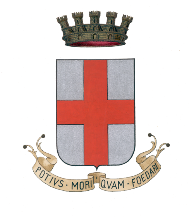 cittÀ DI VERCELLISETTORE POLITICHE SOCIALI E SICUREZZA TERRITORIALEALLEGATO 2 - Domanda di partecipazione AVVISO PUBBLICO PER LA SELEZIONE DI PARTNER PRIVATI NEL PROGETTO DEL COMUNE DI VERCELLI - COMUNI CONVENZIONATI EX U.S.S.L. 45 C/O VERCELLI IN QUALITÀ DI SOGGETTO CAPOFILA A VALERE SUL BANDO “SPERIMENTAZIONE DI AZIONI INNOVATIVE DI WELFARE TERRITORIALE” IN ATTUAZIONE DELL’ATTO DI INDIRIZZO DI CUI ALLA D.G. REGIONE PIEMONTE N. 22-5076 DEL 22/05/2017 PERIODO 2017-2020 “WE.CA.RE: WELFARE CANTIERE REGIONALE” Il sottoscritto____________________________________________________________________ in qualità di legale rappresentante del Soggetto _________________________________________ _______________________________________________________________________________ CHIEDEdi partecipare all’Avviso Pubblico di cui in oggetto. A tal fine, consapevole delle sanzioni penali, nel caso di dichiarazioni non veritiere, di formazione o uso atti falsi, richiamate dall’ art. 76 del d.p.r. n. 445 del 28.12.2000 e successive modifiche, nonché consapevole di quanto previsto all’ art. 75 del predetto d.p.r. n. 445/2000, DICHIARA Ai sensi degli artt. 46 e 47 del d.p.r. n. 445/2000 - di essere nato a ……………………………………………………… (Prov. ……) il:....................... …………………………… C.F……………………………………………………............................ – di essere residente a ……………................................................................ in via/corso/piazza………………..……………., n…… c.a.p……………................ – di rivestire la qualità di legale rappresentante del Soggetto denominato …………………….............. C.F………………………………………… P.IVA……………………………………...che il sopra indicato Soggetto ……………………………………………………............................. ha sede legale a …................................................................................................................................. via .........................…..................…………… c.a.p ……………..…..tel…………………………….. email……………………………………………………………………............................................... posizione INPS ………………………………..............................……………………...…....…...... INAIL ……………………………………………………….…........................................................ e CCNL applicato (nel caso si operi con personale retribuito) ………..……………….....................................................................…………… - di non essere incorsi in:a) alcuno dei motivi di esclusione indicati all’art. 80 del D.lgs n. 50/2016, in quanto applicabili tenuto conto della natura giuridica del soggetto che presenta la candidatura; nelle situazioni di esclusione di cui all’art. 80 del d.lgs. n.50/2016 e s.m.i., applicabile alla fattispecie in via analogica. b) in procedimenti pendenti per l'applicazione di una delle misure di prevenzione di cui all'art. 3, della legge n. 1423/1956 e s.m.i. o di una o più cause ostative previste dall'art. 10, della legge n. 575/1965 e s.m.i;c) in una delle cause di decadenza, divieto o sospensione di cui all’art. 67 del D.lgs. 6 settembre 2011, n. 159, in tentativi di infiltrazione mafiosa di cui all’art. 4, del d.lgs. 8 agosto 1994, n. 490;d) in sentenze di condanna passata in giudicato, o decreto penale di condanna divenuto irrevocabile, oppure sentenza di applicazione della pena su richiesta, ai sensi dell'art. 444 c.p.p., per reati gravi in danno dello Stato o della Comunità che incidono sulla moralità professionale, o condanna, con sentenza passata in giudicato, per uno o più reati di partecipazione a un'organizzazione criminale, corruzione, frode, riciclaggio, quali definiti dagli atti comunitari citati all'art. 45, paragrafo 1, direttiva CE 2004/18;e) in violazioni del divieto di intestazione fiduciaria posto dall'art. 17, della legge del 19 marzo 1990, n. 55;f) in gravi infrazioni debitamente accertate alle norme in materia di sicurezza e di ogni altro obbligo derivante dai rapporti di lavoro, risultanti dai dati in possesso dell'Osservatorio;g) in gravi negligenze o in di azioni in malafede nell'esecuzione delle prestazioni affidate dall'Amministrazione; in errori gravi nell'esercizio della propria attività professionale, accertati con qualsiasi mezzo di prova da parte dell'Amministrazione;h) in violazioni, definitivamente accertate, rispetto agli obblighi relativi al pagamento delle imposte e tasse, secondo la legislazione italiana o quella dello Stato in cui è stabilito;i) in false dichiarazioni nell'anno antecedente la data di pubblicazione dell'Avviso in merito ai requisiti e alle condizioni rilevanti per la partecipazione alle procedure di gara e di selezione per l'assegnazione di contributi, né per l'affidamento dei subappalti, risultanti dai dati in possesso dell'Osservatorio;j) in gravi negligenze o malafede nell'esecuzione di prestazioni professionali derivanti da procedure di gara finanziate con fondi comunitari e/o nazionali;k) in violazioni gravi, definitivamente accertate, alle norme in materia di contributi previdenziali ed assistenziali, secondo la legislazione italiana o dello Stato in cui è stabilito;l) in sanzioni interdittive di cui all'art. 9, comma 2, lett. c), del d.lgs. n. 231/2001 e s.m.i., o in altra sanzione che comporti il divieto di contrarre con la Pubblica Amministrazione compresi i provvedimenti interdittivi di cui all'art. 36-bis, comma 1, del D.L. 4 luglio 2006, n. 223, convertito, con modificazioni, dalla legge 4 agosto 2006, n. 248.- di conoscere pienamente il Bando “Sperimentazione di azioni innovative di welfare territoriale”;- di essere iscritto all’Albo / Registro ……………………………………....................................... con numero identificativo (se previsto; Cfr art. 6.3 del Bando) ……………………- di avere svolto le attività previste da almeno un biennio in: - di impegnarsi a:condividere le linee guida del bando “Sperimentazione di azioni innovative di welfare territoriale”; mettere a disposizione la propria capacità progettuale a titolo gratuito per il periodo necessario alla stesura del Progetto Definitivo; - di rispettare tutti gli obblighi di tracciabilità dei flussi finanziari in caso di assegnazione di budget; -di individuare: Referente il Sig./la Sig.ra___________________________________________________________ mail da utilizzare per le comunicazioni _______________________________________________________________________________ Numero di telefono per comunicazioni urgenti _______________________________________ 
A tal fine allega: - Proposta progettuale- Piano dei costi previsti; - Copia del Documento di identità del dichiarante - Documentazione comprovante:Di essere in possesso dei requisiti di idoneità professionale di cui all’art. 4 del citato d.lgs. n. 117/2017 da almeno 2 anni con benefici per la comunità locale, da presentare tramite un CV professionale dell’ente privato. Si precisa che, stante l’assenza del registro unico nazionale del terzo settore, per la verifica del possesso di tale requisito si farà riferimento alle indicazioni contenute nella lettera direttoriale "Codice del Terzo settore. Questioni di diritto transitorio. Prime indicazioni", del Ministero del Lavoro del 29 dicembre 2017, che si unisce alla presente. Il possesso dei requisiti dovrà essere dichiarato, a norma degli artt. 38, 46, 47 e 48 del D.P.R. 445/2000, contestualmente alla domanda di partecipazione;Di essere in possesso di requisiti di capacità economico-finanziaria complessivi degli esercizi finanziari del triennio precedente alla data di pubblicazione del presente avviso, da dimostrare tramite il fatturato/note di debito/documenti fiscalmente validi complessivi, non inferiore al 50% dell’importo complessivo dei costi totali previsti in capo al soggetto proponente nella proposta migliorativa presentata.  Si precisa che per ultimo triennio si intende un triennio compreso negli ultimi cinque esercizi finanziari, il cui bilancio o modello unico sia stato approvato e depositato al momento della pubblicazione del Bando.Firma del Legale Rappresentante